Ubrania fitness - podpowiadamy, w czym ćwiczyć!Od kilku lat panuje moda na prowadzenie zdrowego stylu życia. Polacy coraz więcej ćwiczą i bardziej zwracają uwagę na to, by jeść i żyć zdrowo. Podjęcie decyzji o uprawianiu sportu i dbanie o kondycję jest potrzebne szczególnie osobom pracującym w biurach, które swoją pracę wykonują na siedząco. Oczywiście, ćwiczymy dla zdrowia, ale także po to, by świetnie się prezentować - również na siłowni. Jakie <strong> ubrania fitness </strong> są najlepsze i w których będziemy wyglądać korzystnie?Ubrania fitness - w czym ćwiczyć?Lato jest coraz bliżej, a piękna figura na wakacje to postanowienie nie jednej z nas. Ćwiczyć można w każdym miejscu, ale żeby dobrze się czuć podczas aktywności fizycznej potrzebne będą nie tylko ładne, ale przede wszystkim wygodne ubrania fitness. Nie ma znaczenia, czy ćwiczysz na siłowni, w domu, czy w parku - odpowiedni strój może zwiększyć Twoją efektywność i motywację. Kto powiedział, że strój do ćwiczeń musi być nudny? Dziś możemy wybierać kolorowe, wzorzyste ubrania, które przyczynią się do tego, by trening sprawiał Ci jak najwięcej przyjemności!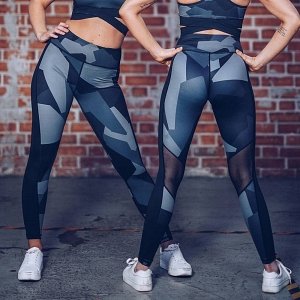 Gdzie kupić ubrania fitness?Nie musimy kupować drogich i markowych produktów, aby wyróżniać się na siłowni. Sklep Dybcia to miejsce, gdzie znajdziesz szeroki wybór odzieży sportowej w rozsądnych cenach. Oferujemy lekkie, elastyczne, a przede wszystkim wygodne ubrania fitness, które nie będą krępować Twoich ruchów. Wzorzyste legginsy, kolorowe koszulki, czy dopasowany stanik sportowy - to wszystko dostępne na naszej stronie internetowej. Odwiedź nasz sklep i wybierz dla siebie najlepsze produkty!Pamiętaj, że nic tak bardzo nie motywuje do ćwiczeń, jak stylowy strój sportowy! Miłego treningu!